Паспорт школьного спортивного клуба№НаименованиеИнформация1.Данные клуба:1.Название ШСК«Орлята»1.Год создания ШСК2017 г.1.Символика ШСК (при наличие):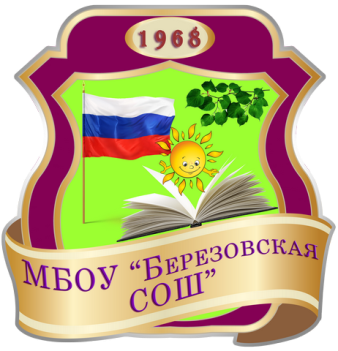 1.эмблема1.девизМы СПОРТИВНЫЕ ребята, потому что мы — «ОРЛЯТА»!1.флаг2.Полное название общеобразовательной организации, на базе, которой создан ШСКМуниципальное общеобразовательное учреждение Березовская основная общеобразовательная школа Малоярославецкий район Калужская область4.Документы, регламентирующие деятельность ШСК (копия титульного листа Приказа, Положения)Файл копия Приказа и Положения в приложении 5. ШСК является: по форме создания:5. структурное подразделение общеобразовательной организации+5. общественное объединение без образования юридического лица5. По охвату населения: 5. школьный+5. межшкольный5. районный5. иное6.План (график, расписание) работы ШСК +7. Количество членов ШСК по следующим уровням образования: (Статистические данные в % от общего количества членов ШСК на март 2018-2019 учебного года):7. начальное образование90%7. основное образование100 %8.Результаты спортивных достижений членов клуба в физкультурно-оздоровительных и спортивно-массовых мероприятиях различного уровня организации (школьный, муниципальный, региональный, всероссийский)Файл «Итоговые результаты выступления членов клуба»9.Персональный информационный ресурс ШСК:9.в сети интернет (персональный сайт или страница на сайте)Страница на сайте школыhttps://40422-s-010.edusite.ru/p273aa1.html9.В периодическом печатном издании (газета, журнал, иное указать)Школьная газета 